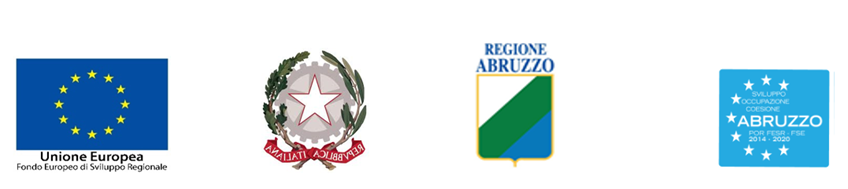 Allegato BErogazione di contributi in favore delle imprese turistiche localizzate nei comuni ubicati all'interno di comprensori sciistici in attuazione del DL 41/2021 art. 2 c. 2 lett. c) e del DL 73/2021 art. 3 “COMPRENSORI SCIISTICI”Attestazione dei requisiti di ammissibilitàIl/La sottoscritto/a ____________________________________________________________________nato/a ______________________________________ prov. (______) il _________________________residente a ______________________________________________________________ prov. (______)alla via ________________________________________ numero _____________ CAP _____________con studio professionale in _______________________ via _____________________________ n. ____iscritto/a all’Albo professionale/Ruoli dei __________________________________________________di ____________________________________ al n. ________________dal______/_________/______,in seguito all’incarico conferitogli dal destinatario denominato (specificare ragione sociale) ___________________________________ Codice fiscale/Partita IVA_____________________________ con sede legale in _____________________________ via ____________________ e in relazione all’Avviso pubblico per l’erogazione di contributi in favore delle imprese turistiche localizzate nei comuni ubicati all'interno di comprensori sciistici in attuazione del DL 41/2021 art. 2 c. 2 lett. c) e del DL 73/2021 art. 3 – “Comprensori sciistici”ATTESTA CHEIl Destinatario ha avuto un calo del fatturato pari almeno al 30% con riferimento al periodo compreso tra 1° novembre 2020 ed il 30 aprile 2021 rispetto al medesimo periodo della stagione sciistica 2018-2019; NOTA: Per il calcolo del calo di fatturato l’impresa richiedente deve considerare gli importi del fatturato e dei corrispettivi al netto dell’IVA. Devono essere prese in considerazione tutte le fatture attive e l’ammontare globale dei corrispettivi delle operazioni effettuate nei due periodi (1° novembre 2018 - 30 aprile 2019 e 1° novembre 2020 - 30 aprile 2021); per le fatture immediate si rileva la data della fattura stessa; per le fatture differite si considera la data del documento di trasporto o documenti analoghi (es. in caso di servizi) richiamati in fattura. Occorre tenere conto delle note di variazione aventi data compresa nei due periodi. Nei casi di operazioni effettuate in ventilazione ovvero con applicazione del regime del margine ovvero per le operazioni effettuate dalle agenzie di viaggio, gli importi riferiti ai due periodi possono essere considerati al lordo dell’IVA.Il Destinatario ha avviato la propria attività a partire dal 1° gennaio 2019 ed entro la data di entrata in vigore del Decreto Legge n. 41/2021 (23 marzo 2021).Luogo e data ______________________________	Il Soggetto abilitato	                                                                                ______________________________________			          (da firmare digitalmente)AVVISO PUBBLICO